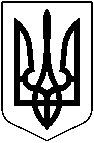 УКРАЇНАМАЛИНСЬКА МІСЬКА РАДА ЖИТОМИРСЬКОЇ ОБЛАСТІРОЗПОРЯДЖЕННЯМІСЬКОГО ГОЛОВИвід 29.11.2021 № 272Про відшкодуваннявитрат по звітам використання коштів1. Відшкодувати витрати по витрачених коштах працівникам Виконавчого комітету Малинської міської ради згідно реєстру авансових звітів за серпень-листопад 2021 року.  2. Фінансовому управлінню Малинського міськвиконкому (Тетяна БОРИСЕНКО)  провести фінансування витрат по авансовим звітам по КПКВК 0210150 «Організаційне, інформаційно-аналітичне та матеріально-технічне забезпечення діяльності обласної ради, районної ради, районної у місті ради (у разі її створення), міської, селищної, сільської рад» відповідно бюджетних призначень в сумі 3862,80 (три тисячі вісімсот шістдесят дві гривні  80 копійок).3. Головному бухгалтеру виконавчого комітету міської ради (Альона ТІШИНА)  провести  виплату  коштів.    Міський голова	                                                        Олександр СИТАЙЛО